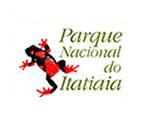 TERMO DE ABERTURA DO PROJETONome do Projeto: Curso “Multiplicadores em Educação Ambiental do Parque Nacional do Itatiaia”Elaborado por: Câmara Técnica de Educação Ambiental do Parque Nacional do ItatiatiaInstituição Parceira: Secretaria Municipal de Educação de ItamonteIntroduçãoO Projeto Curso “Multiplicadores Ambientais do Parque Nacional do Itatiaia” nasceu de uma construção coletiva realizada pela Câmara Técnica de Educação Ambiental do Conselho Consultivo do Parque Nacional do Itatiaia que vem trabalhando de forma a reforçar os laços de integração do PNI com seus parceiros e comunidades do entorno agindo no segmento da Educação Ambiental pela implantação de melhores práticas ambientais. Muitos são os problemas que o PNI hoje enfrenta para manter o rigor da preservação de seu patrimônio natural. Neste cenário a Educação Ambiental é fundamental, pois, fomenta o debate e os trabalhos voluntários em prol de uma vizinhança pró-ativa e participante e neste sentido é que este Projeto foi instituído. Em 2012 o curso, Multiplicadores em Educação Ambiental do Parque Nacional do Itatiaia aconteceu em Resende em parceria com o Centro de Pesquisa e Pós Graduação da Associação Educacional Dom Bosco, neste formato o curso teve 60h de aulas que aconteceram à noite duas vezes por semana. Foram mais de 70 inscritos de diversos municípios. Ao final, 46 alunos se formaram e receberam seus certificados de conclusão.Para 2013 a Câmara Técnica de Educação Ambiental decidiu que o curso deverá acontecer na parte alta do PNI, para facilitar a participação dos interessados no tema que habitam as partes altas da Mantiqueira. Para tanto estamos buscando uma parceria com a Secretaria Municipal de Educação do município de Itamonte/MG. Os participantes, desta versão do curso Multiplicadores, terão 30 horas de curso distribuídas em 9 módulos onde serão abordados 8 temas relevantes para esta unidade de conservação. O curso acontecerá do dia 05 de outubro a 23 de novembro, em cinco sábados das 9h às 16h. Está prevista uma aula prática de interpretação ambiental no PNI. 1.2  Objetivos O objetivo deste projeto é capacitar pessoas que atuem nas áreas de educação e meio ambiente para a prática de educação ambiental em áreas naturais protegidas e seu entorno; fortalecer a rede de comunicação local em educação ambiental; sensibilizar os participantes em relação às questões socioambientais e econômicas, possibilitando um conhecimento mais amplo do cenário atual nacional e local; criar situações de debates sobre temas importantes para desenvolvimento de consciência ambiental e instrumentalizar os participantes para operacionalização de ações que envolvam educação ambiental no PNI.1.3  Publico AlvoProfissionais, estudantes de graduação e interessados em geral, na área de educação ambiental. É necessário o nível médio completo.1.4  Nº de vagas Serão disponibilizadas 60 vagas.1.5  Temas abordadosO Instituto Chico Mendes de Conservação da Biodiversidade – O Parque Nacional do Itatiaia (05/10)Legislação Ambiental – SNUC, Código Florestal, Lei da Mata Atlântica (05/10)O Parque Nacional do Itatiaia e seu entorno (05/10)Educação Ambiental (19/10)Projetos em educação ambiental (19/10)Gestão ambiental (26/10)Etnoconservação (26/10)Interpretação ambiental – aula prática (09/11)Seminários de conclusão de curso (23/11)1.6  InscriçõesOs interessados deverão preencher a Ficha de Inscrição, a seguir, e encaminha-la preenchida para o e-mail: multiplicadores.ea.pni@gmail.com podendo também entregá-la (preenchida) na secretaria de educação de Itamonte no período de 16 de agosto a 16 de setembro. O prazo de inscrições encerrar-se-á no dia 16 de setembro. A divulgação dos participantes será feita via e-mail no dia 20 de setembro. Para quaisquer esclarecimentos procurar: Flávia – (24) 3321-8856 ou Elisabete (24) 3352-1292 ou 3352-2288.CURSO DE EXTENSÃO MULTIPLICADORES EM EDUCAÇÃO AMBIENTAL DO PARQUE NACIONAL DO ITATIAIAFICHA DE INSCRIÇÃO ONLINENome Completo: Nome Completo: Nome Completo: Nome Completo: Instituição/Empresa:Instituição/Empresa:Instituição/Empresa:Instituição/Empresa:Formação Acadêmica: Formação Acadêmica: Formação Acadêmica: Formação Acadêmica: Nivel:(    ) Médio   (    ) Graduação  (    ) Pós GraduaçãoNivel:(    ) Médio   (    ) Graduação  (    ) Pós GraduaçãoNivel:(    ) Médio   (    ) Graduação  (    ) Pós GraduaçãoNivel:(    ) Médio   (    ) Graduação  (    ) Pós GraduaçãoEndereço para Correspondência:Endereço para Correspondência:Endereço para Correspondência:Endereço para Correspondência:Bairro:Cidade:UF:CEP:Telefone:Celular:Celular:Fax:e-mail:e-mail:e-mail:e-mail: